	Administrator Interview Resource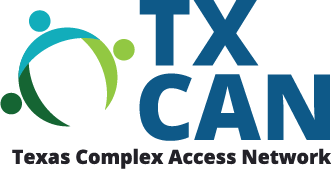 This resource was created to assist administrators when interviewing educator applicants who will support students with complex access needs. It aligns with the five quality indicators from the TX CAN training, Building a Foundation for Supporting Students with Significant Cognitive Disabilities. Interview questions are listed on the left, with desired responses in the middle, and an area to record applicant responses on the right.  While applicant responses will likely not address every point in the desired responses, this document can help guide administrators in making more informed hiring decisions. Additionally, this resource provides a quick overview of some best practices in educating students with significant cognitive disabilities. After hiring, administrators can use this tool to identify gaps in new employees’ performance and refer them to the Texas Sped Support website, spedsupport.tea.texas.gov, to search for resources specific to their area of need.This document was designed to accompany the Fundamentals of Inclusive Education training from TX CAN.Copyright © 2021. Texas Education Agency. All Rights Reserved. Brandmark of TEA – Texas Education Agency. Brandmark of Texas SPED Support. Interview QuestionDesired ResponseApplicant ResponseI. Alignment with State StandardsI. Alignment with State StandardsI. Alignment with State Standardsa) What curriculum would you follow for your students, including those with significant cognitive disabilities? The Texas Essential Knowledge and Skills (TEKS) b) Describe the process for developing an individualized Educational Program (IEP). Using data from multiple sources, identify student strengths and needs in academic (aligned to TEKS) and functional areasCombine student’s strengths, interests, and required supports with the data to write a high-quality PLAAFP that shows how the student’s disability affects their access to, and participation in, the curriculum Use the PLAAFP to develop clear, observable, measurable goals, and if applicable, short-term objectives/benchmarks for areas of critical need Determine progress monitoring methods that will effectively measure growthc) How would you align the TEKS with instruction, assessment, and the IEP goals? Review all state assessment documents for both the general assessment (or STAAR) and the alternate assessment (or STAAR Alternate 2) - including the TEKS Curriculum Frameworks, the Essence Statements, and the TEKS Vertical AlignmentsReview the district’s general education scope and sequence and instructional materialsReview student IEP goalsDevelop lesson plans that provide access to the TEKS through appropriate pre-requisite skills and incorporate accommodations and/or modifications addressing corresponding IEP goals where applicableInterview QuestionDesired ResponseApplicant ResponseII.  Effective TeamsII.  Effective TeamsII.  Effective Teamsa) How would summarize your expectations for paraeducators? Support instructional goalsSupport positive climateCollect datab) How would you communicate clear expectations to paraeducators? Provide written guidelines and classroom expectations Meet on a regular basis to discuss needs, celebrate successes, and problem solve any issues Share lesson plansc) How often would you plan to meet with paraeducators to review student progress and plans? At least once a week Short daily briefings at the beginning and end of school dayd) How would you maximize the effectiveness of paraeducators as part of the team? Provide a detailed scheduleReview and discuss lesson objectives and data togetherModel teaching and reinforcement strategiesInclude their ideas, when appropriatee) How would you collaborate with general education staff? Attend grade-level meetingsMeet during conference periodsShare lesson plansReview student work, noting strengths, needs, and IEP goalsf) How would you communicate with families? Through their preferred communication method – email, text, phone calls, home-school journalInclude positive highlights of student success in communicationProgress reports, newsletters, and class websiteInterview QuestionDesired ResponseApplicant ResponseIII.  Classroom ClimateIII.  Classroom ClimateIII.  Classroom Climatea) How would you describe the needs of students with significant cognitive disabilities? Instructional/Academic Behavioral/Sensory Communication Physical/Medical Post-secondary planningb) Given those needs, what are possible key areas to consider when building your classroom environment? Large group area[s]  Small group area[s] Individual work area[s] Break/sensory areasc) How would you determine what your daily schedule would include?Consider grade-level curriculumBalance difficulty of tasksProvide a variety of learning experiences (large group, small group, individual)Plan for transitions Determine student supports for activity type (e.g., small group vs large group)d) How will you communicate this schedule to students?Create a class schedule and post in a format that most, if not all, students understandRefer to the schedule frequently during the day so that students understand the schedule and can anticipate eventse) What will you provide for those students that need additional support beyond your class schedule?Create Individual schedules for students that benefit from additional structure in a format that each student understands (e.g., object, photo, picture, combination)Teach and reinforce the individual schedule so that the student understands how to use, can anticipate activities and transitions, and the schedule becomes a natural part of the daily routinef) Describe the process for developing behavior intervention plans [BIPs]?Identify the behavior that needs to be reduced or eliminated in measurable terms including frequency, intensity, and duration Determine effectiveness of previous strategies Collect data (i.e., antecedents, behavior, consequence (ABC) data)Identify antecedents (what happens prior to the behavior occurring) through the data collected Identify the function or why the behavior is happening Identify preventative strategies, proactively provide positive behavior supports, and teach and reinforce desired behaviors Provide a functionally equivalent replacement behavior (i.e., teach them another way to get needs met that is more appropriate than the behavior)g) How would you teach appropriate behaviors?ModelingVisual cues and supportsPositive reinforcement for desired behaviorsNarratives such as Social Stories and/or Power Cardsh) What are some strategies that could prevent challenging behaviors and teach more appropriate behaviors?ScheduleTransition markerChecklists/mini-scheduleFirst/Then boardChoice boardExtra break cardsNarrativeT-chartKeychain rulesVideo modelingPeer supportsVisual cue of a replacement behaviorSocial autopsyInterview QuestionDesired ResponseApplicant ResponseIV.  Differentiated InstructionIV.  Differentiated InstructionIV.  Differentiated Instructiona) What are some examples of differentiated instruction for students with special needs, including those with significant cognitive disabilities?Lesson development incorporates Universal Design for Learning (UDL)Assistive technology supports, as neededSmall group instructionHands-on instructionPictorial cuesGraphic organizersTiered assignmentsScaffolding tasksChunking informationCenters/Stationsb) How would you develop lesson plans that reflect the diversity in your classroom?Incorporate student interestsIncorporate family culturesIncorporate communication goals throughout instructionPlan for specific student supports so that everyone has a way to participateFocus on independenceUse materials, such as books and manipulatives, that represent or show different culturesc) How can your staffing resources be maximized to support the effective implementation of differentiated instruction?Paraprofessionals assigned to facilitate interaction at centers/stations Teaching assistants assigned to reinforce taught skills/concepts through small group and/or direct instructiond) What are some tools that you have used to help integrate technology throughout instruction?Instructional softwareSmartBoardsAssistive technologyCommunication systemse) How would you and your staff document student progress?IEP data collection formsCommunication data formsBehavior data collection formsAnecdotal recordsCollection of student workf) How do you use the data that is collected?Review data frequently and on a regular basis Based on data, adjust instructional and behavioral strategies and supports, as appropriateCommunicate data findings with staff and familiesInterview QuestionDesired ResponseApplicant ResponseV.  Social CommunicationV.  Social CommunicationV.  Social Communicationa) How would you ensure that each student has an effective means of communication?Honor all communication attemptsSupport all modes of communication (e.g., pointing leading, eye gaze, increased vocalizations) For students without a reliable mode or with an inconsistent mode, provide a variety of supports until the most appropriate system is identifiedConsult with the family on how the student communicates at homeCollaborate with the speech therapist to determine the most appropriate communication systemb) What types of assistive technology in the area of communication have you had experience with in previous situations?Communication boards or booksPicture Exchange Communication System [PECS]Voice output switches and devices, such as Dynavox or GoTalkApps for an iPad, such as Proloquo2Goc) What are some strategies to develop social communication?Communication systems (such as those listed in previous question) are always available Communication scriptsTopic cards/boardsProvide multiple opportunities for communicationAsk open-ended questionsReinforce all communication attemptsd) How would you promote interaction with general education peers?Identify a “bridge builder,” or a peer who acts to introduce and connect peersPlan for and support students to participate in inclusive general education classroomsCombined general education/special education classroom lessons, projects, and activitiesProvide inclusive extracurricular and other non-academic activitiesVI.  GeneralVI.  GeneralVI.  Generala) What are your personal goals for this year?To achieve success on individual student IEP goalsTo provide an effective means of communication for every studentTo create meaningful instruction for every studentb) What are your staff development needs?Based on student needsc) What are the strengths that you would bring to this position?Dedication and commitment to the studentsKnowledge of student needsInstructional leadership Positive attitudeEffective communication skillsAbility to focus on data and preventionFlexibility Knowledge of inclusionary practices